УКАЗ ПРЕЗИДЕНТА РЕСПУБЛИКИ БЕЛАРУСЬ29 февраля 2008 г. № 142О некоторых вопросах деятельности специальных фондов Президента Республики БеларусьИзменения и дополнения:Указ Президента Республики Беларусь от 23 января 2009 г. № 52 (Национальный реестр правовых актов Республики Беларусь, 2009 г., № 27, 1/10431);Указ Президента Республики Беларусь от 18 июня 2009 г. № 323 (Национальный реестр правовых актов Республики Беларусь, 2009 г., № 149, 1/10795);Указ Президента Республики Беларусь от 9 августа 2011 г. № 351 (Национальный реестр правовых актов Республики Беларусь, 2011 г., № 91, 1/12752);Указ Президента Республики Беларусь от 22 ноября 2012 г. № 531 (Национальный правовой Интернет-портал Республики Беларусь, 27.11.2012, 1/13907);Указ Президента Республики Беларусь от 18 июля 2014 г. № 358 (Национальный правовой Интернет-портал Республики Беларусь, 24.07.2014, 1/15175);Указ Президента Республики Беларусь от 8 января 2018 г. № 7 (Национальный правовой Интернет-портал Республики Беларусь, 10.01.2018, 1/17456)В целях совершенствования деятельности специальных фондов Президента Республики Беларусь по поддержке талантливой молодежи и по социальной поддержке одаренных учащихся и студентов постановляю:1. Учредить:эмблему специального фонда Президента Республики Беларусь по поддержке талантливой молодежи;нагрудный знак «Лаўрэат спецыяльнага фонду Прэзiдэнта Рэспублiкi Беларусь па падтрымцы таленавiтай моладзi»;нагрудный знак «Лаўрэат спецыяльнага фонду Прэзiдэнта Рэспублiкi Беларусь па сацыяльнай падтрымцы здольных навучэнцаў i студэнтаў».2. Утвердить прилагаемые:Положение об эмблеме специального фонда Президента Республики Беларусь по поддержке талантливой молодежи, его описание и изображение;Положение о нагрудном знаке «Лаўрэат спецыяльнага фонду Прэзiдэнта Рэспублiкi Беларусь па падтрымцы таленавiтай моладзi», его описание и изображение;Положение о нагрудном знаке «Лаўрэат спецыяльнага фонду Прэзiдэнта Рэспублiкi Беларусь па сацыяльнай падтрымцы здольных навучэнцаў i студэнтаў», его описание и изображение;Положение о присуждении поощрений специального фонда Президента Республики Беларусь по поддержке талантливой молодежи;Положение о присуждении поощрений специального фонда Президента Республики Беларусь по социальной поддержке одаренных учащихся и студентов.3. Установить, что финансирование расходов по:изготовлению нагрудных знаков «Лаўрэат спецыяльнага фонду Прэзiдэнта Рэспублiкi Беларусь па падтрымцы таленавiтай моладзi» и удостоверений к ним, бланков свидетельств специального фонда Президента Республики Беларусь по поддержке талантливой молодежи и папок-обложек к ним, значков с символикой этого фонда, выпуску информационных бюллетеней и иной продукции, связанной с деятельностью указанного фонда, осуществляется за счет его средств;изготовлению нагрудных знаков «Лаўрэат спецыяльнага фонду Прэзiдэнта Рэспублiкi Беларусь па сацыяльнай падтрымцы здольных навучэнцаў i студэнтаў» и удостоверений к ним, бланков свидетельств специального фонда Президента Республики Беларусь по социальной поддержке одаренных учащихся и студентов и папок-обложек к ним, выпуску информационных бюллетеней осуществляется за счет средств данного фонда.4. Внести изменения и дополнения в следующие указы Президента Республики Беларусь:4.1. в пункте 6 Положения о специальном фонде Президента Республики Беларусь по поддержке талантливой молодежи, утвержденного Указом Президента Республики Беларусь от 12 января 1996 г. № 18 «О специальном фонде Президента Республики Беларусь по поддержке талантливой молодежи» (Собрание указов Президента и постановлений Кабинета Министров Республики Беларусь, 1996 г., № 2, ст. 27; Национальный реестр правовых актов Республики Беларусь, 2003 г., № 43, 1/4513):абзац первый изложить в следующей редакции:«6. Совет фонда в соответствии с Положением о присуждении поощрений специального фонда Президента Республики Беларусь по поддержке талантливой молодежи, утверждаемым Президентом Республики Беларусь, на основе предложений государственных органов, иных организаций, в том числе общественных объединений, и с учетом рекомендаций экспертно-художественной комиссии фонда в пределах определенных лимитов принимает решения о выделении средств на:»;из абзаца третьего слово «единовременной» исключить;дополнить пункт абзацем десятым следующего содержания:«изготовление нагрудных знаков «Лаўрэат спецыяльнага фонду Прэзiдэнта Рэспублiкi Беларусь па падтрымцы таленавiтай моладзi» и удостоверений к ним, бланков свидетельств фонда и папок-обложек к ним, значков с символикой фонда, выпуск информационных бюллетеней и иной продукции, связанной с деятельностью фонда.»;4.2. в Указе Президента Республики Беларусь от 12 января 1996 г. № 19 «О специальном фонде Президента Республики Беларусь по социальной поддержке одаренных учащихся и студентов» (Собрание указов Президента и постановлений Кабинета Министров Республики Беларусь, 1996 г., № 2, ст. 28; Национальный реестр правовых актов Республики Беларусь, 2000 г., № 53, 1/1320; 2001 г., № 101, 1/3148):из пункта 2 слова «предприятий, учреждений и» исключить;Положение о специальном фонде Президента Республики Беларусь по социальной поддержке одаренных учащихся и студентов, утвержденное этим Указом, изложить в новой редакции (прилагается);4.3. утратил силу;4.4. в Указе Президента Республики Беларусь от 7 августа 2002 г. № 441 «Об образовании Геральдического совета при Президенте Республики Беларусь и некоторых мерах по совершенствованию порядка учреждения и государственной регистрации орденов, медалей и официальных геральдических символов» (Национальный реестр правовых актов Республики Беларусь, 2002 г., № 91, 1/3951; 2003 г., № 133, 1/5115; 2005 г., № 76, 1/6452; 2007 г., № 16, 1/8265; № 84, 1/8493):подстрочное примечание к преамбуле и подпункт 3.3 пункта 3 после слов «территориальных единиц Республики Беларусь» дополнить словами «, эмблемы и нагрудные знаки специальных фондов Президента Республики Беларусь»;в Положении о порядке учреждения официальных геральдических символов и ведении Государственного геральдического регистра Республики Беларусь, утвержденном данным Указом:пункт 2 дополнить частью второй следующего содержания:«Заявление о проведении экспертизы учреждаемого официального геральдического символа специального фонда Президента Республики Беларусь подает государственный орган, осуществляющий организационно-техническое обеспечение деятельности этого фонда, в порядке, установленном частью первой настоящего пункта.»;абзацы второй и четвертый пункта 13 после слов «территориальных единиц» и «территориальной единицы» дополнить соответственно словами «, специальных фондов Президента Республики Беларусь» и «, специального фонда Президента Республики Беларусь».5. Настоящий Указ вступает в силу через десять дней после его официального опубликования.ПОЛОЖЕНИЕ
об эмблеме специального фонда Президента Республики Беларусь по поддержке талантливой молодежи1. Эмблема специального фонда Президента Республики Беларусь по поддержке талантливой молодежи (далее - эмблема) является символом данного фонда.2. Изображение эмблемы может размещаться на:нагрудном знаке «Лаўрэат спецыяльнага фонду Прэзiдэнта Рэспублiкi Беларусь па падтрымцы таленавiтай моладзi»;значках специального фонда Президента Республики Беларусь по поддержке талантливой молодежи, бланках свидетельств этого фонда и папках-обложках к ним;информационных бюллетенях и иной печатной продукции, кино-, видео- и фотоматериалах, отражающих деятельность указанного фонда;рекламно-информационной и сувенирной продукции, а также при проведении мероприятий, связанных с деятельностью названного фонда.3. Допускается воспроизведение изображения эмблемы в цветном, черно-белом, а также в объемном вариантах.Описание эмблемы специального фонда Президента Республики Беларусь по поддержке талантливой молодежиЭмблема специального фонда Президента Республики Беларусь по поддержке талантливой молодежи представляет собой стилизованное изображение птенцов, выполненное золотистым цветом, и элементов национального орнамента. Внизу в две строки размещена надпись «ТАЛЕНТЫ БЕЛАРУСI».Три стилизованных птенца различного размера символизируют три возрастные группы учащихся, студентов, молодых работников культуры и творческих работников, поощряемых данным фондом.Изображение эмблемы специального фонда Президента Республики Беларусь по поддержке талантливой молодежи (цветное)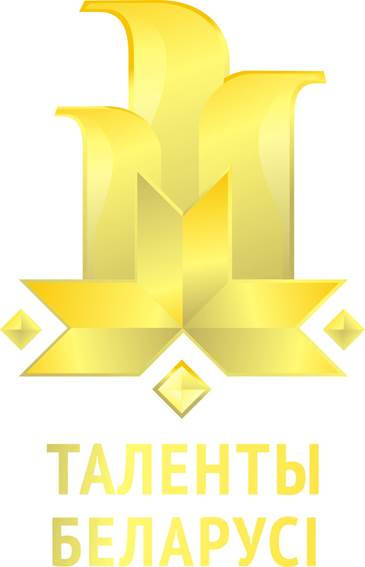 Изображение эмблемы специального фонда Президента Республики Беларусь по поддержке талантливой молодежи (с передачей цвета условной шафировкой)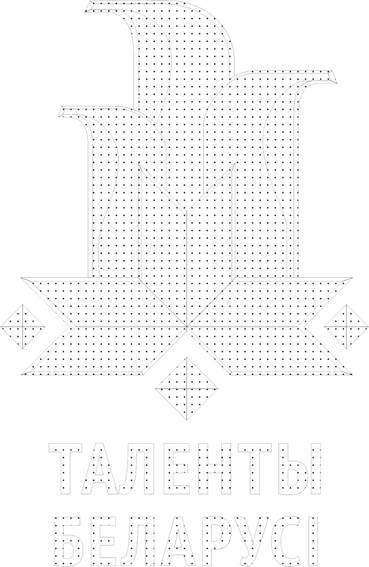 ПОЛОЖЕНИЕ
о нагрудном знаке «Лаўрэат спецыяльнага фонду Прэзiдэнта Рэспублiкi Беларусь па падтрымцы таленавiтай моладзi»1. Нагрудным знаком «Лаўрэат спецыяльнага фонду Прэзiдэнта Рэспублiкi Беларусь па падтрымцы таленавiтай моладзi» (далее - нагрудный знак) награждаются учащиеся учреждений дополнительного образования детей и молодежи, учреждений общего среднего и профессионально-технического образования, учащиеся (курсанты) учреждений среднего специального образования, студенты (курсанты, учащиеся) учреждений высшего образования, аспиранты (адъюнкты), докторанты, молодые работники культуры и творческие работники, педагогические работники, получившие Гранд-премию специального фонда Президента Республики Беларусь по поддержке талантливой молодежи.2. Решение о награждении лиц, названных в пункте 1 настоящего Положения, нагрудным знаком принимается советом специального фонда Президента Республики Беларусь по поддержке талантливой молодежи одновременно с принятием решения об их поощрении и утверждается распоряжением Президента Республики Беларусь.3. К нагрудному знаку выдается удостоверение, изготавливаемое по форме согласно приложению. Удостоверение подписывается Президентом Республики Беларусь.Бланк удостоверения является бланком строгой отчетности.4. Нагрудный знак и удостоверение к нему вручаются лично награжденному в торжественной обстановке Президентом Республики Беларусь или по его поручению председателем совета специального фонда Президента Республики Беларусь по поддержке талантливой молодежи, руководителями государственных органов, иных организаций в ходе специальных мероприятий либо по месту работы, учебы поощряемых.5. Нагрудный знак носится на правой стороне груди после орденов и медалей, а при отсутствии таких наград - на их месте.6. Награждение нагрудным знаком может производиться повторно.7. При утере нагрудного знака и (или) удостоверения к нему их дубликаты не выдаются.8. Лица, награжденные нагрудным знаком, совершившие умышленное преступление либо привлеченные к административной ответственности за нарушение порядка организации или проведения массового мероприятия или пикетирования, могут быть лишены нагрудного знака решением совета специального фонда Президента Республики Беларусь по поддержке талантливой молодежи, утверждаемым распоряжением Президента Республики Беларусь.Форма удостоверенияИзображениеГосударственного герба Республики БеларусьПАСВЕДЧАННЕ
№ 0000000
да нагруднага знака
«Лаўрэат спецыяльнага фонду Прэзiдэнта Рэспублiкi Беларусь
па падтрымцы таленавiтай моладзi»Выдадзена лаўрэату спецыяльнага фонду Прэзiдэнта Рэспублiкi Беларусь
па падтрымцы таленавiтай моладзi______________________________________________(прозвiшча)______________________________________________________________________(iмя, iмя па бацьку)Распараджэнне Прэзiдэнта Рэспублiкi Беларусь ад ___ __________ 20__ г.№ _________.Описание нагрудного знака «Лаўрэат спецыяльнага фонду Прэзiдэнта Рэспублiкi Беларусь па падтрымцы таленавiтай моладзi»Нагрудный знак «Лаўрэат спецыяльнага фонду Прэзiдэнта Рэспублiкi Беларусь па падтрымцы таленавiтай моладзi» (далее - нагрудный знак) изготавливается из металла золотистого цвета и представляет собой рельефную композицию из двух вогнутых прямоугольников с размерами по вершинам 30 х 30 мм.На лицевой стороне нагрудного знака (аверс) в центре размещена надпись в шесть строк «Спецыяльны фонд Прэзiдэнта Рэспублiкi Беларусь па падтрымцы таленавiтай моладзi». Внизу расположена эмблема специального фонда Президента Республики Беларусь по поддержке талантливой молодежи. Все изображения и надписи рельефные.Нагрудный знак с помощью паяного ушка и кольца соединяется с колодкой размером 28 х 15 мм. Колодка золотистого цвета представляет собой прямоугольник, обтянутый муаровой лентой, верхняя часть которой красного цвета, нижняя - зеленого.Основание и колодка соединяются при помощи кольца.Оборотная сторона нагрудного знака (реверс) имеет гладкую поверхность, в верхней части размещена надпись «Лаўрэат», в нижней - «знак №». Порядковый номер нагрудного знака чеканится.На оборотной стороне колодки имеется приспособление для крепления знака к одежде.Изображение нагрудного знака «Лаўрэат спецыяльнага фонду Прэзiдэнта Рэспублiкi Беларусь па падтрымцы таленавiтай моладзi» (цветное)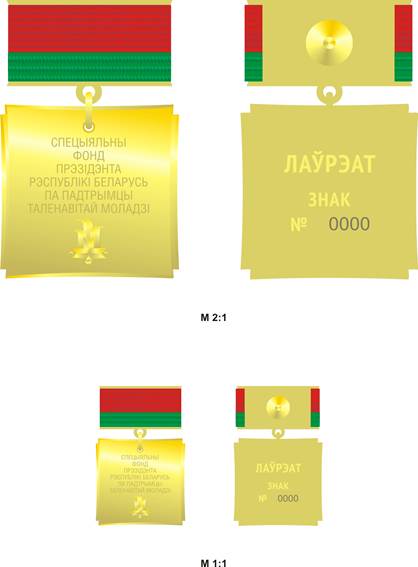 Изображение нагрудного знака «Лаўрэат спецыяльнага фонду Прэзiдэнта Рэспублiкi Беларусь па падтрымцы таленавiтай моладзi» (с передачей цвета условной шафировкой)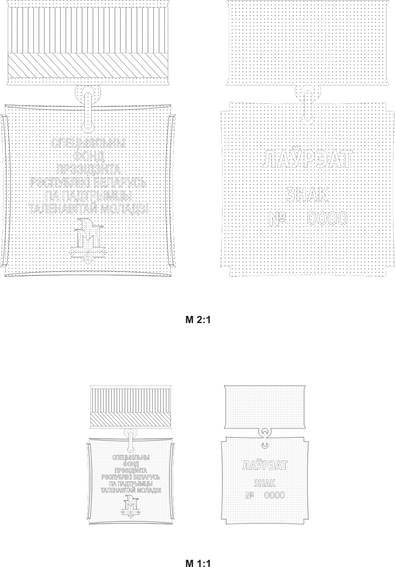 ПОЛОЖЕНИЕ
о нагрудном знаке «Лаўрэат спецыяльнага фонду Прэзiдэнта Рэспублiкi Беларусь па сацыяльнай падтрымцы здольных навучэнцаў i студэнтаў»1. Нагрудным знаком «Лаўрэат спецыяльнага фонду Прэзiдэнта Рэспублiкi Беларусь па сацыяльнай падтрымцы здольных навучэнцаў i студэнтаў» (далее - нагрудный знак) награждаются победители международных олимпиад (конкурсов, турниров, иных соревнований) по учебным предметам - учащиеся учреждений общего среднего и профессионально-технического образования, учащиеся (курсанты) учреждений среднего специального образования, студенты (курсанты, учащиеся) учреждений высшего образования, получившие премию или поощрительную стипендию специального фонда Президента Республики Беларусь по социальной поддержке одаренных учащихся и студентов.2. Решение о награждении нагрудным знаком принимается советом специального фонда Президента Республики Беларусь по социальной поддержке одаренных учащихся и студентов одновременно с принятием решения о поощрении в виде премии или поощрительной стипендии и утверждается распоряжением Президента Республики Беларусь.3. К нагрудному знаку выдается удостоверение, изготавливаемое по форме согласно приложению. Удостоверение подписывается Президентом Республики Беларусь.Бланк удостоверения является бланком строгой отчетности.4. Нагрудный знак и удостоверение к нему вручаются лично награжденному в торжественной обстановке Президентом Республики Беларусь или по его поручению председателем совета специального фонда Президента Республики Беларусь по социальной поддержке одаренных учащихся и студентов, руководителями государственных органов, иных организаций в ходе специальных мероприятий либо по месту работы, учебы поощряемых.5. Нагрудный знак носится на правой стороне груди после орденов и медалей, а при их отсутствии - на их месте.6. Награждение нагрудным знаком может производиться повторно.7. При утере нагрудного знака и (или) удостоверения к нему дубликаты не выдаются.8. Лица, награжденные нагрудным знаком, совершившие умышленное преступление либо привлеченные к административной ответственности за нарушение порядка организации или проведения массового мероприятия или пикетирования, могут быть лишены нагрудного знака решением совета специального фонда Президента Республики Беларусь по социальной поддержке одаренных учащихся и студентов, утверждаемым распоряжением Президента Республики Беларусь.Форма удостоверенияИзображениеГосударственного герба Республики БеларусьПАСВЕДЧАННЕ
№ 0000000
да нагруднага знака
«Лаўрэат спецыяльнага фонду Прэзiдэнта Рэспублiкi Беларусь
па сацыяльнай падтрымцы здольных навучэнцаў i студэнтаў»Выдадзена лаўрэату спецыяльнага фонду Прэзiдэнта Рэспублiкi Беларусь па сацыяльнай падтрымцы здольных навучэнцаў i студэнтаў______________________________________________(прозвiшча)________________________________________________________________________(iмя, iмя па бацьку)Распараджэнне Прэзiдэнта Рэспублiкi Беларусь ад ___ _________20__ г.№ _________.Описание нагрудного знака «Лаўрэат спецыяльнага фонду Прэзiдэнта Рэспублiкi Беларусь па сацыяльнай падтрымцы здольных навучэнцаў i студэнтаў»Нагрудный знак «Лаўрэат спецыяльнага фонду Прэзiдэнта Рэспублiкi Беларусь па сацыяльнай падтрымцы здольных навучэнцаў i студэнтаў» (далее - нагрудный знак) изготавливается из металла золотистого цвета и представляет собой стилизованный свиток с волютами в виде восходящей трапеции шириной 27 и 31 мм и высотой 30 мм.На лицевой стороне нагрудного знака (аверс) в центре размещена шрифтовая композиция (гротеск) золотого цвета в семь строк «Спецыяльны фонд Прэзiдэнта Рэспублiкi Беларусь па сацыяльнай падтрымцы здольных навучэнцаў i студэнтаў» с лавровой ветвью золотого цвета внизу. Все изображения и надписи рельефные.Оборотная сторона нагрудного знака (реверс) имеет гладкую поверхность золотого цвета, в верхней ее части расположено слово «Лаўрэат», ниже гравировкой нанесен порядковый номер нагрудного знака.Нагрудный знак при помощи паяного ушка и кольца соединен с колодкой золотого цвета прямоугольной формы размером 28 х 15 мм, обтянутой муаровой лентой, верхняя часть которой красного цвета, нижняя - зеленого.На оборотной стороне колодки имеется булавка для крепления нагрудного знака к одежде.Изображение нагрудного знака «Лаўрэат спецыяльнага фонду Прэзiдэнта Рэспублiкi Беларусь па сацыяльнай падтрымцы здольных навучэнцаў i студэнтаў» (цветное)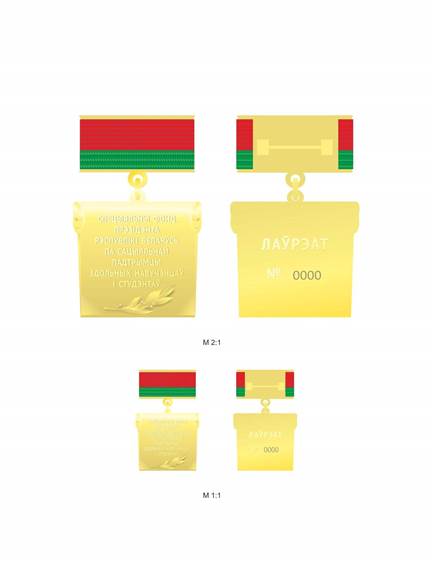 Изображение нагрудного знака «Лаўрэат спецыяльнага фонду Прэзiдэнта Рэспублiкi Беларусь па сацыяльнай падтрымцы здольных навучэнцаў i студэнтаў» (с передачей цвета условной шафировкой)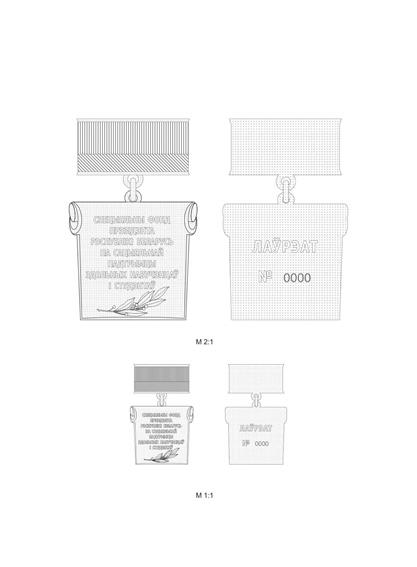 ПОЛОЖЕНИЕ
о присуждении поощрений специального фонда Президента Республики Беларусь по поддержке талантливой молодежиГЛАВА 1
ОБЩИЕ ПОЛОЖЕНИЯ1. Настоящим Положением определяются условия и порядок присуждения поощрений специального фонда Президента Республики Беларусь по поддержке талантливой молодежи (далее - фонд) учащимся учреждений дополнительного образования детей и молодежи, учреждений общего среднего и профессионально-технического образования, учащимся (курсантам) учреждений среднего специального образования (далее - учащиеся), студентам (курсантам, учащимся) учреждений высшего образования (далее - студенты), аспирантам (адъюнктам), докторантам, молодым работникам культуры и творческим работникам, педагогическим работникам (далее - представители молодежи, если не определено иное), коллективам художественного творчества (далее - коллективы), которые достигли высоких результатов в творческой, культурно-просветительной, научной, педагогической деятельности.2. Поощрения фонда присуждаются:представителям молодежи в возрасте до 31 года, являющимся гражданами Республики Беларусь;коллективам (возраст участников - до 31 года), при этом не учитывается возраст педагогических и иных работников, осуществляющих руководство данным коллективом и обеспечение его деятельности.Поощрения фонда присуждаются представителям молодежи и коллективам, указанным в части первой настоящего пункта, имеющим творческие достижения в области:музыкального искусства;театрального искусства;хореографического искусства;киноискусства;изобразительного искусства;эстрадного искусства;циркового искусства;декоративно-прикладного искусства;фотоискусства;народного творчества;дизайна;архитектуры;художественной литературы;журналистики;радио и телевидения;критики и искусствоведения.3. К представителям молодежи и коллективам, указанным в части первой пункта 2 настоящего Положения, дополнительно предъявляются следующие требования:учащиеся, студенты должны быть победителями и (или) призерами фестивалей, конкурсов, выставок, пленэров, иных художественно-творческих состязаний (далее - художественно-творческие состязания) международного и (или) республиканского уровня, авторами значимых научно-исследовательских разработок в сфере культуры и искусства, иметь хорошую успеваемость (не ниже 6 баллов) и примерное поведение, участвовать в общественной жизни;аспиранты (адъюнкты), докторанты, молодые работники культуры и творческие работники, педагогические работники должны быть победителями и (или) призерами международных и (или) республиканских художественно-творческих состязаний, иметь высокие показатели в творческой, научной, педагогической деятельности, участвовать в общественной жизни;коллективы должны быть победителями и (или) призерами международных и (или) республиканских художественно-творческих состязаний.Для присуждения поощрений фонда учитываются результаты деятельности соискателей в течение двух лет, предшествующих выдвижению на поощрение. Поощрения фонда могут присуждаться повторно, но не чаще одного раза в год.ГЛАВА 2
ВИДЫ ПООЩРЕНИЙ И УСЛОВИЯ ИХ ПРИСУЖДЕНИЯ4. Устанавливаются следующие виды поощрений фонда:гранд-премии;стипендии;премии;поощрительные премии;материальная помощь;гранты.5. Лицам, которым по решению совета фонда присуждаются поощрения фонда, вручается свидетельство фонда, изготовленное по форме согласно приложению (далее - свидетельство).Бланк свидетельства является бланком строгой отчетности. Свидетельство подписывается Президентом Республики Беларусь.6. Гранд-премии фонда присуждаются представителям молодежи, коллективам - победителям международных художественно-творческих состязаний (Гран-при, первое, второе, третье места). Одновременно с присуждением Гранд-премии присваивается звание лауреата фонда и вручаются нагрудный знак «Лаўрэат спецыяльнага фонду Прэзiдэнта Рэспублiкi Беларусь па падтрымцы таленавiтай моладзi» и удостоверение к нему.Лауреаты фонда пользуются льготами, предусмотренными законодательными актами Республики Беларусь. Льготы для лауреатов фонда не распространяются на членов коллективов, удостоенных этого звания.Международные художественно-творческие состязания должны соответствовать следующим критериям:участие представителей не менее пяти государств (помимо страны-организатора);проведение художественно-творческого состязания не менее чем в два тура (путем предварительного отбора, конкурсных этапов или иных отборочных процедур);высокий творческий уровень, авторитет и общественное признание художественно-творческого состязания (в том числе неоднократность проведения, включение в состав жюри известных деятелей культуры и искусства).Гранд-премии фонда присуждаются также представителям молодежи, коллективам - победителям и (или) призерам открытых национальных (государственных) и (или) межгосударственных художественно-творческих состязаний, которые соответствуют указанным в части третьей настоящего пункта критериям.С учетом уровня творческих достижений устанавливаются гранд-премии фонда в следующих размерах:представители молодежи - 60-70 базовых величин;коллективы - 90-100 базовых величин.7. Стипендии фонда присуждаются учащимся, студентам, аспирантам (адъюнктам), докторантам - победителям республиканских художественно-творческих состязаний (Гран-при, первое, второе, третье места), продолжающим учебу, на срок до одного календарного года. Одновременно с присуждением стипендии присваивается звание стипендиата фонда.Премии фонда присуждаются учащимся, студентам, аспирантам (адъюнктам), докторантам, являющимся в текущем году выпускниками учреждений образования, а также молодым работникам культуры и творческим работникам, педагогическим работникам, коллективам - победителям республиканских художественно-творческих состязаний (Гран-при, первое, второе, третье места). Одновременно с присуждением премии присваивается звание дипломанта фонда.Республиканские художественно-творческие состязания, победителям которых присуждаются стипендии и премии фонда, должны соответствовать следующим критериям:участие представителей всех или большинства областей Республики Беларусь и г. Минска;проведение художественно-творческого состязания по решению (поручению) Президента Республики Беларусь, Совета Министров Республики Беларусь, облисполкомов, Минского горисполкома, Министерства культуры или по решению других республиканских органов государственного управления, иных организаций, согласованному с Министерством культуры;проведение художественно-творческого состязания не менее чем в два тура (путем предварительного отбора, конкурсных этапов или иных отборочных процедур);высокий творческий уровень, авторитет и общественное признание художественно-творческого состязания (в том числе неоднократность проведения, включение в состав жюри известных деятелей культуры и искусства и назначение его председателем лица, имеющего почетное звание либо ученую степень).Поощрения фонда, предусмотренные в частях первой и второй настоящего пункта, присуждаются также представителям молодежи, коллективам - победителям и призерам художественно-творческих состязаний Союзного государства, других государств при условии соответствия их творческих достижений требованиям, предъявляемым к победителям и призерам республиканских художественно-творческих состязаний.Для стипендиатов фонда устанавливаются стипендии в следующих размерах:первая возрастная категория (до 16 лет) - 3 базовые величины;вторая возрастная категория (от 16 до 20 лет) - 4 базовые величины;третья возрастная категория (от 20 лет до 31 года) - 5 базовых величин.Для дипломантов фонда с учетом уровня творческих достижений устанавливаются премии в следующих размерах:представители молодежи - 15-25 базовых величин;коллективы - 45-55 базовых величин.8. Поощрительные премии фонда присуждаются представителям молодежи и коллективам, которые показали на международных и (или) национальных (республиканских) художественно-творческих состязаниях высокое творческое мастерство и (или) были отмечены специальными дипломами, призами, иными наградами.Поощрительные премии фонда устанавливаются в следующих размерах для:представителей молодежи - 15 базовых величин;коллективов - 30 базовых величин.9. Материальная помощь в размере 10 базовых величин оказывается учащимся и студентам, имеющим хорошую успеваемость (не ниже 6 баллов), отличающимся примерным поведением и активно участвующим в международных, республиканских и (или) региональных художественно-творческих мероприятиях, значимых научно-исследовательских разработках в сфере культуры и искусства.Материальная помощь в первую очередь оказывается учащимся и студентам - сиротам и оставшимся без попечения родителей, воспитанникам детских домов и школ-интернатов, выходцам из многодетных и неполных семей, лицам, проживающим в районах, пострадавших от аварии на Чернобыльской АЭС.10. Гранты присуждаются для осуществления творческих проектов и других целей, предусмотренных в пункте 6 Положения о специальном фонде Президента Республики Беларусь по поддержке талантливой молодежи, утвержденного Указом Президента Республики Беларусь от 12 января 1996 г. № 18 «О специальном фонде Президента Республики Беларусь по поддержке талантливой молодежи» (Собрание указов Президента и постановлений Кабинета Министров Республики Беларусь, 1996 г., № 2, ст. 27; Национальный реестр правовых актов Республики Беларусь, 2003 г., № 43, 1/4513).11. По решению Президента Республики Беларусь поощрения фонда могут присуждаться иным лицам или коллективам, не указанным в настоящем Положении, а также могут устанавливаться другие виды и размеры поощрений фонда, не предусмотренные в данном Положении.ГЛАВА 3
ПОРЯДОК ВЫДВИЖЕНИЯ СОИСКАТЕЛЕЙ12. Выдвижение соискателей на присуждение поощрений фонда осуществляется государственными органами, организациями культуры и учреждениями образования, телерадиокомпаниями, редакциями средств массовой информации, общественными объединениями, иными организациями не позднее одного месяца после окончания художественно-творческого состязания либо получения заявления с просьбой об оказании материальной помощи, выделении гранта.13. Руководители государственных органов и иных организаций, указанных в пункте 12 настоящего Положения, после принятия решения о выдвижении соискателей оформляют на каждого из них следующие документы:13.1. для присуждения поощрений фонда, кроме грантов:ходатайство о поощрении (в случае выдвижения на поощрение фонда организациями, находящимися в подчинении республиканских органов государственного управления, местных исполнительных и распорядительных органов, ходатайство о поощрении должно быть согласовано с соответствующим республиканским органом государственного управления либо облисполкомом (Минским горисполкомом), в иных случаях с Министерством культуры - в срок не позднее 15 дней с даты его поступления в соответствующий государственный орган);протокол заседания коллегиального органа, собрания коллектива работников о выдвижении соискателя поощрения;характеристика соискателя, в которой указываются сведения о его творческих достижениях и участии в общественной жизни.К характеристике соискателя прилагаются:информация об успеваемости (для учащихся и студентов);информация о показателях научной (для аспирантов (адъюнктов), докторантов), педагогической деятельности (для педагогов);информация о художественно-творческом состязании, за победу в котором соискатель выдвинут на присуждение поощрения, с указанием сведений, подтверждающих соответствие состязания требованиям настоящего Положения;копия документа, удостоверяющего личность, или свидетельства о рождении соискателя, а для коллективов - копия паспорта коллектива, список участников с указанием года их рождения, копия документа, удостоверяющего личность руководителя;копии учредительных документов (устава, положения) организации, в которой обучается, работает (обучался, работал) соискатель, на дату представления в совет фонда документов на его поощрение;справка о составе семьи и заработной плате родителей соискателя (для получения материальной помощи);копии наградных документов, подтверждающих результаты соискателя на художественно-творческом состязании (с переводом с иностранного языка на один из государственных языков Республики Беларусь), документов, подтверждающих достижения соискателя, творческий уровень и общественное признание состязания;13.2. для получения грантов фонда:заявку на выделение гранта, содержащую название проекта, для осуществления которого выделяется грант, сведения об авторе проекта, обоснование проекта, проект сметы (в случае подачи заявки на получение гранта фонда организациями, находящимися в подчинении республиканских органов государственного управления, местных исполнительных и распорядительных органов, она должна быть согласована с соответствующим республиканским органом государственного управления либо облисполкомом, Минским горисполкомом, в иных случаях с Министерством культуры - в срок не позднее 15 дней с даты его поступления в соответствующий государственный орган);рекомендации не менее двух компетентных специалистов, не являющихся соавторами проекта.14. Руководители государственных органов и иных организаций, указанных в пункте 12 настоящего Положения, несут персональную ответственность за соответствие достижений и поведения соискателя требованиям, установленным настоящим Положением, а также за объективность, точность и достоверность представленных сведений о соискателях и художественно-творческих состязаниях.ГЛАВА 4
ПОРЯДОК РАССМОТРЕНИЯ ДОКУМЕНТОВ О ПРИСУЖДЕНИИ ПООЩРЕНИЙ И ПРИНЯТИЯ РЕШЕНИЙ15. Предварительное рассмотрение внесенных документов о поощрении осуществляется экспертно-художественной комиссией фонда, которая подготавливает совету фонда рекомендации для принятия решений о присуждении поощрений фонда.В случае возникновения сомнений в достоверности информации, содержащейся в представленных документах, комиссия вправе:запрашивать заключения государственных органов, других организаций по кандидатурам соискателей поощрений, а также иную дополнительную информацию по документам, перечисленным в пункте 13 настоящего Положения;выезжать на место учебы (работы) соискателя в целях определения соответствия уровня его творческих достижений требованиям настоящего Положения (в пределах утверждаемых на эти цели финансовых средств).Документы, представленные в совет фонда не в полном объеме и (или) не соответствующие требованиям, предусмотренным настоящим Положением, комиссией не рассматриваются.16. Решение о присуждении поощрения принимается советом фонда в порядке, установленном Положением о специальном фонде Президента Республики Беларусь по поддержке талантливой молодежи, утвержденным Указом Президента Республики Беларусь от 12 января 1996 г. № 18, и утверждается Президентом Республики Беларусь.17. Проекты распоряжений Президента Республики Беларусь об утверждении решений совета фонда подготавливаются Министерством культуры и в установленном порядке, не позднее двух месяцев со дня проведения заседания совета фонда, вносятся на рассмотрение Президента Республики Беларусь. К указанным проектам распоряжений прилагаются заключения Государственного секретариата Совета Безопасности Республики Беларусь об отсутствии сведений, препятствующих представлению соискателей к поощрению фондом.Министр культуры и председатель совета фонда несут персональную ответственность за соответствие вносимых Президенту Республики Беларусь предложений о поощрении требованиям настоящего Положения.ГЛАВА 5
ПОРЯДОК ВЫПЛАТЫ ПООЩРЕНИЙ ФОНДА18. Средства для выплаты поощрений фонда направляются Министерством культуры по месту учебы (работы) поощряемого либо по месту его жительства, а в случае присуждения поощрений коллективу - организации, на базе которой он осуществляет свою деятельность. При этом за учащимися, студентами, аспирантами (адъюнктами), докторантами сохраняются установленные стипендии иных видов.19. При присуждении поощрения коллективу решение о его использовании принимается этим коллективом по согласованию с руководителем организации, на базе которой осуществляет свою деятельность данный коллектив.20. Если иное не предусмотрено Президентом Республики Беларусь, вручение свидетельств фонда проводится председателем совета фонда, членами совета фонда, руководителями организаций по месту учебы, работы поощряемых.21. По представлению государственных органов, иных организаций совет фонда по согласованию с Президентом Республики Беларусь может лишить поощренных лиц права на дальнейшие причитающиеся выплаты и льготы в случае совершения умышленного преступления либо привлечения к административной ответственности за нарушение порядка организации или проведения массового мероприятия или пикетирования.Лица, указанные в части первой настоящего пункта, повторно к поощрению фондом не представляются.Форма свидетельстваИзображениеГосударственного герба Республики БеларусьСВИДЕТЕЛЬСТВО
о присуждении ________________________________________(вид поощрения)_______________________(фамилия)____________________________________________(имя, отчество)_________________________________(место учебы, работы)______________________________________________________________________________________(год поощрения)ПОЛОЖЕНИЕ
о присуждении поощрений специального фонда Президента Республики Беларусь по социальной поддержке одаренных учащихся и студентовГЛАВА 1
ОБЩИЕ ПОЛОЖЕНИЯ1. Настоящим Положением определяются условия и порядок присуждения поощрений специального фонда Президента Республики Беларусь по социальной поддержке одаренных учащихся и студентов (далее - фонд) учащимся учреждений общего среднего и профессионально-технического образования, учащимся (курсантам) учреждений среднего специального образования, студентам (курсантам, учащимся) учреждений высшего образования, в том числе выпускникам учреждений высшего образования, закончившим обучение в год проведения конкурса научных работ студентов учреждений высшего образования (далее - учащиеся и студенты, если не определено иное), педагогическим, научным работникам и иным лицам, внесшим особый вклад в развитие способностей одаренных учащихся и студентов в области образования, науки, техники и передовых технологий, разработку современных методик их воспитания и обучения, интеллектуальным и (или) творческим объединениям учащихся и студентов.Под интеллектуальными и (или) творческими объединениями учащихся и студентов в настоящем Положении понимаются научно-исследовательские лаборатории, научные общества, объединения по интересам учащихся и студентов.2. Поощрения фонда присуждаются:учащимся и студентам - победителям международных и республиканских олимпиад (конкурсов, турниров, иных соревнований) по учебным предметам за высокий уровень подготовки в отдельных предметных областях, особые успехи в научно-исследовательской, творческой, интеллектуальной деятельности и примерное поведение;выпускникам учреждений высшего образования, закончившим обучение в год проведения республиканского конкурса научных работ студентов учреждений высшего образования, - победителям этого конкурса за высокий уровень подготовки в отдельных предметных областях, особые успехи в научно-исследовательской, творческой и интеллектуальной деятельности;педагогическим, научным работникам и иным лицам, внесшим особый вклад в развитие способностей одаренных учащихся и студентов в области образования, науки, техники и передовых технологий, разработку современных методик их воспитания и обучения;интеллектуальным и (или) творческим объединениям учащихся и студентов, завоевавшим общественное признание перспективными разработками и достижениями.Для присуждения поощрений фонда учитываются результаты деятельности соискателей в течение двух лет, предшествующих выдвижению на поощрение. Поощрения фонда могут присуждаться повторно, но не чаще одного раза в год.ГЛАВА 2
ВИДЫ ПООЩРЕНИЙ И УСЛОВИЯ ИХ ПРИСУЖДЕНИЯ3. Устанавливаются следующие виды поощрений фонда:премия;поощрительная стипендия;материальная помощь;поощрительная премия;финансовая поддержка.4. Лицам, которым по решению совета фонда присуждаются поощрения фонда, вручается свидетельство фонда, изготовленное по форме согласно приложению (далее - свидетельство).Бланк свидетельства является бланком строгой отчетности. Свидетельство подписывается Президентом Республики Беларусь.5. Учащимся учреждений общего среднего образования, являющимся в текущем году выпускниками этих учреждений, учащимся учреждений профессионально-технического образования, учащимся (курсантам) учреждений среднего специального образования, студентам (курсантам, учащимся) учреждений высшего образования - победителям международных олимпиад (конкурсов, турниров, иных соревнований) по учебным предметам присуждаются премии.Учащимся учреждений общего среднего образования - победителям международных олимпиад (конкурсов, турниров, иных соревнований) по учебным предметам, продолжающим учебу в этих учреждениях, присуждаются поощрительные стипендии сроком на один календарный год со дня назначения.Лицам, указанным в частях первой и второй настоящего пункта, вручаются нагрудный знак «Лаўрэат спецыяльнага фонду Прэзiдэнта Рэспублiкi Беларусь па сацыяльнай падтрымцы здольных навучэнцаў i студэнтаў» и удостоверение к нему.Лауреаты фонда пользуются льготами, предусмотренными законодательными актами Республики Беларусь.6. Поощрения фонда, предусмотренные в пункте 5 настоящего Положения, присуждаются в размерах, определенных частями второй и третьей настоящего пункта, при условии участия в международных олимпиадах (конкурсах, турнирах, иных соревнованиях) по учебным предметам представителей не менее десяти государств.Для лауреатов фонда в соответствии с занятыми ими призовыми местами в международных олимпиадах (конкурсах, турнирах, иных соревнованиях) по учебным предметам устанавливаются премии в следующих размерах:первая премия - 55 базовых величин;вторая премия - 45 базовых величин;третья премия - 40 базовых величин.Лауреатам фонда устанавливается поощрительная стипендия в размере 4 базовых величин.7. Учащимся и студентам - победителям международных олимпиад (конкурсов, турниров, иных соревнований) по учебным предметам, в которых принимали участие представители менее десяти государств, присуждаются премии в размере 20 базовых величин.8. Учащимся и студентам, в том числе выпускникам учреждений высшего образования, закончившим обучение в год проведения конкурса научных работ студентов учреждений высшего образования, - победителям республиканских олимпиад (конкурсов, турниров) по учебным предметам, показавшим высокий уровень подготовки в отдельных предметных областях, присуждаются премии.9. Республиканские олимпиады (конкурсы, турниры, иные соревнования) по учебным предметам должны соответствовать следующим критериям:участие представителей всех или большинства областей Республики Беларусь и г. Минска;проведение мероприятий по решению (поручению) Президента Республики Беларусь, Совета Министров Республики Беларусь, республиканских органов государственного управления, других государственных организаций;проведение республиканских олимпиад (конкурсов, турниров, иных соревнований) по учебным предметам в несколько туров.10. Студентам (курсантам) учреждений высшего образования, в том числе выпускникам учреждений высшего образования, закончившим обучение в год проведения конкурса научных работ студентов учреждений высшего образования, - победителям республиканских олимпиад (конкурсов, турниров, иных соревнований), показавшим высокий уровень подготовки в отдельных предметных областях, в соответствии с занятыми ими призовыми местами устанавливаются премии в следующих размерах:первая премия - 10 базовых величин;вторая премия - 7 базовых величин;третья премия - 5 базовых величин.Учащимся учреждений общего среднего и профессионально-технического образования, учащимся (курсантам) учреждений среднего специального образования, учащимся учреждений высшего образования - победителям республиканских олимпиад (конкурсов, турниров, иных соревнований) по учебным предметам в соответствии с занятыми ими призовыми местами устанавливаются премии в следующих размерах:первая премия - 7 базовых величин;вторая премия - 5 базовых величин;третья премия - 4 базовые величины.11. Материальная помощь в размере от 5 базовых величин оказывается учащимся и студентам, активным участникам значимых научно-исследовательских и проектно-конструкторских работ, добившимся высоких показателей в изучении гуманитарных и (или) естественно-научных дисциплин, - победителям международных, республиканских олимпиад (конкурсов, турниров, иных соревнований) по учебным предметам.Материальная помощь в первую очередь оказывается учащимся и студентам - сиротам и оставшимся без попечения родителей, воспитанникам детских домов и школ-интернатов, выходцам из многодетных и неполных семей, лицам, проживающим в районах, пострадавших от аварии на Чернобыльской АЭС.Материальная помощь может оказываться одновременно с иными видами поощрений, предусмотренными настоящим Положением.12. Педагогическим, научным работникам и иным лицам, внесшим особый вклад в развитие способностей одаренных учащихся и студентов в области образования, науки, техники и передовых технологий, разработку современных методик их воспитания и обучения, на конкурсной основе присуждаются поощрительные премии. Конкурс проводится ежегодно советом фонда совместно с Министерством образования.Цель конкурса - выявление и стимулирование труда педагогических, научных работников и иных лиц, эффективно работающих с одаренными учащимися и студентами, вносящих личный вклад в разработку новых методов развития способностей одаренных учащихся и студентов.Для организации и проведения конкурса совет фонда совместно с Министерством образования создает организационный комитет. Объявление о конкурсе публикуется в печати не позднее 1 сентября года проведения конкурса. Материалы для участия в конкурсе, оформленные с учетом требований пункта 16 и подпункта 17.1 пункта 17 настоящего Положения, подаются в организационный комитет до 1 октября в год проведения конкурса.Для определения победителей организационный комитет назначает экспертов из числа ведущих ученых, педагогических работников, которые дают письменное заключение о представленных на конкурс материалах.Организационный комитет на основании заключений экспертов путем открытого голосования простым большинством голосов определяет победителей конкурса, решение оргкомитета правомочно при наличии на заседании не менее 2/3 его состава. Оно оформляется протоколом и подписывается всеми членами, присутствующими на заседании.Решение организационного комитета утверждается советом фонда.Поощрительные премии, присуждаемые педагогическим, научным работникам и иным лицам, внесшим особый вклад в развитие способностей одаренных учащихся и студентов в области образования, науки, техники и передовых технологий, разработку современных методик их воспитания и обучения, устанавливаются в следующих размерах:первая премия - 40 базовых величин;вторая премия - 30 базовых величин;третья премия - 20 базовых величин.13. Финансовая поддержка в размере от 40 базовых величин оказывается интеллектуальным и (или) творческим объединениям учащихся и студентов, завоевавшим общественное признание перспективными разработками и достижениями.При принятии советом фонда решения об оказании финансовой поддержки предпочтение отдается интеллектуальным и (или) творческим объединениям учащихся и студентов:активно участвующим в выполнении научных задач в соответствии с приоритетными направлениями фундаментальных и прикладных научных исследований в Республике Беларусь;достигшим наилучших результатов в научно-исследовательской работе, что подтверждается материалами, опубликованными в печатных изданиях, победами в конкурсах научных или творческих работ;активно участвующим в научно-практических мероприятиях (конференциях, семинарах, выставках).Финансовая поддержка оказывается в целях укрепления материально-технической и информационно-методической базы этих объединений.Размер финансовой поддержки определяется по решению совета фонда.14. По решению Президента Республики Беларусь поощрения фонда могут присуждаться иным лицам, интеллектуальным и (или) творческим объединениям, не указанным в настоящем Положении, а также могут устанавливаться другие размеры и виды поощрений фонда, не предусмотренные данным Положением.ГЛАВА 3
ПОРЯДОК ВЫДВИЖЕНИЯ СОИСКАТЕЛЕЙ15. Выдвижение соискателей на присуждение поощрений фонда осуществляется государственными органами, учреждениями образования, иными организациями (далее - организация) не позднее одного месяца после окончания соответствующего мероприятия либо получения заявления с просьбой об оказании финансовой поддержки (кроме случаев, определенных пунктом 12 настоящего Положения).16. Руководители организаций, указанных в пункте 15 настоящего Положения, на каждого из соискателей оформляют ходатайство о поощрении и направляют его в совет фонда (в случае выдвижения на поощрение фонда организациями, находящимися в подчинении республиканских органов государственного управления, местных исполнительных и распорядительных органов, ходатайство о поощрении должно быть согласовано с соответствующим республиканским органом государственного управления либо облисполкомом (Минским горисполкомом), в иных случаях с Министерством образования - в срок не позднее 15 дней с даты его поступления в соответствующий государственный орган).17. К ходатайству о поощрении прилагаются следующие документы:17.1. для присуждения премий, назначения поощрительных стипендий победителям международных олимпиад (конкурсов, турниров, иных соревнований) по учебным предметам, а также для присуждения поощрительных премий и оказания материальной помощи:протокол заседания органа самоуправления учреждения образования о выдвижении соискателя;характеристика соискателя, в которой указываются сведения о его достижениях, успеваемости (для учащихся и студентов) и участии в общественной жизни;информация о показателях научной, педагогической деятельности, включающая сведения о наличии учеников - победителей и призеров международных и республиканских олимпиад (конкурсов, турниров, иных соревнований) по учебным предметам, и других достижениях соискателя (для учителей, научных, педагогических работников и иных лиц);информация об олимпиаде (конкурсе, турнире, ином соревновании) по учебным предметам, за победу в которой соискатель выдвинут на присуждение поощрения, с указанием сведений, подтверждающих соответствие данного мероприятия требованиям настоящего Положения (для учащихся и студентов);копии наградных документов, подтверждающих результаты соискателя на олимпиаде (конкурсе, турнире, ином соревновании) по учебным предметам;копия документа, удостоверяющего личность, или свидетельства о рождении (для иностранных граждан и лиц без гражданства, которым предоставлены статус беженца, дополнительная защита или убежище в Республике Беларусь, - при наличии) соискателя;копии учредительных документов (устава, положения) организации, в которой обучается, работает (обучался, работал) соискатель, на дату представления в совет фонда документов на его поощрение;17.2. для присуждения премий победителям республиканских олимпиад (конкурсов, турниров, иных соревнований) по учебным предметам:список соискателей с указанием места учебы (работы) соискателей на дату представления в совет фонда документов на их поощрение;информация о республиканской олимпиаде (конкурсе, турнире, ином соревновании) по учебным предметам, за победу в которой соискатель выдвинут на присуждение поощрения, с указанием сведений, подтверждающих соответствие данного мероприятия требованиям настоящего Положения (для учащихся и студентов);копия документа, удостоверяющего личность, или свидетельства о рождении (для иностранных граждан и лиц без гражданства, которым предоставлены статус беженца, дополнительная защита или убежище в Республике Беларусь, - при наличии) соискателя;копии учредительных документов (устава, положения) организации, в которой обучается, работает (обучался, работал) соискатель, на дату представления в совет фонда документов на его поощрение;информация об успеваемости (для учащихся и студентов) и участии соискателя в общественной жизни;17.3. для оказания финансовой поддержки:заявление с просьбой об оказании финансовой поддержки;копия приказа организации о создании интеллектуального и (или) творческого объединения учащихся и студентов;выписка из протокола заседания органа самоуправления учреждения образования о выдвижении интеллектуального и (или) творческого объединения учащихся и студентов в качестве соискателя;информация о перспективных разработках, достижениях интеллектуального и (или) творческого объединения учащихся и студентов.18. Руководители организаций, указанных в пункте 15 настоящего Положения, несут персональную ответственность за соответствие достижений и поведения соискателя требованиям, установленным настоящим Положением, а также за объективность, точность и достоверность представленных документов и содержащихся в них сведений.ГЛАВА 4
ПОРЯДОК РАССМОТРЕНИЯ ДОКУМЕНТОВ О ПРИСУЖДЕНИИ ПООЩРЕНИЙ И ПРИНЯТИЯ РЕШЕНИЙ19. Представленные в совет фонда документы о поощрении рассматриваются на заседании совета фонда.20. В случае возникновения сомнений в достоверности информации, содержащейся в представленных документах, совет фонда вправе запросить иную дополнительную информацию по документам, перечисленным в пунктах 16-17 настоящего Положения.21. Документы, представленные в совет фонда не в полном объеме и (или) не соответствующие требованиям, предусмотренным настоящим Положением, советом фонда не рассматриваются.22. Решение о присуждении поощрения принимается советом фонда в порядке, установленном Положением о специальном фонде Президента Республики Беларусь по социальной поддержке одаренных учащихся и студентов, утвержденным Указом Президента Республики Беларусь от 12 января 1996 г. № 19 «О специальном фонде Президента Республики Беларусь по социальной поддержке одаренных учащихся и студентов» (Собрание указов Президента и постановлений Кабинета Министров Республики Беларусь, 1996 г., № 2, ст. 28), и утверждается Президентом Республики Беларусь.23. Проекты распоряжений Президента Республики Беларусь об утверждении решений совета фонда подготавливаются Министерством образования и в установленном порядке, не позднее двух месяцев со дня проведения заседания совета фонда, вносятся на рассмотрение Президента Республики Беларусь. К указанным проектам распоряжений прилагаются заключения Государственного секретариата Совета Безопасности Республики Беларусь об отсутствии сведений, препятствующих представлению соискателей к поощрению фондом.Министр образования и председатель совета фонда несут персональную ответственность за соответствие вносимых Президенту Республики Беларусь предложений о поощрении требованиям настоящего Положения.ГЛАВА 5
ПОРЯДОК ВЫПЛАТЫ ПООЩРЕНИЙ ФОНДА24. Средства для выплаты поощрений фонда направляются Министерством образования в учреждения образования, в которых обучаются, работают (обучались, работали) поощряемые, либо по месту их жительства, а в случае оказания финансовой поддержки интеллектуальному и (или) творческому объединению учащихся и студентов - в учреждение образования, в котором оно создано. При этом за учащимися и студентами сохраняются установленные стипендии иных видов.25. Если иное не предусмотрено Президентом Республики Беларусь, вручение свидетельств фонда проводится председателем совета фонда, членами совета фонда, руководителями организаций по месту учебы, работы поощряемых.26. При оказании финансовой поддержки интеллектуальному и (или) творческому объединению учащихся и студентов решение об ее использовании принимается членами интеллектуального и (или) творческого объединения учащихся и студентов по согласованию с руководителем учреждения образования, в котором оно создано.27. По представлению государственных органов, иных организаций совет фонда по согласованию с Президентом Республики Беларусь может лишить поощренных лиц права на дальнейшие причитающиеся им выплаты и льготы в случае совершения умышленного преступления либо привлечения к административной ответственности за нарушение порядка организации или проведения массового мероприятия или пикетирования.Лица, указанные в части первой настоящего пункта, повторно к поощрению фондом не представляются.Форма свидетельстваИзображениеГосударственного герба Республики БеларусьСВИДЕТЕЛЬСТВО
о присуждении ________________________________________(вид поощрения)_______________________(фамилия)____________________________________________(имя, отчество)_________________________________(место учебы, работы)______________________________________________________________________________________(год поощрения)ПОЛОЖЕНИЕ
о специальном фонде Президента Республики Беларусь по социальной поддержке одаренных учащихся и студентов1. Специальный фонд Президента Республики Беларусь по социальной поддержке одаренных учащихся и студентов (далее - фонд) создается в целях финансирования мероприятий, направленных на создание условий для стимулирования интеллектуальной и творческой деятельности учащихся и студентов, педагогических и научных работников, интеллектуальных и (или) творческих объединений учащихся и студентов в области образования, науки, техники и передовых технологий, разработки современных методик их воспитания и обучения.2. Средства фонда образуются за счет:ассигнований из резервного фонда Президента Республики Беларусь;добровольных взносов физических и юридических лиц в виде денежных средств, в том числе в иностранной валюте;других источников, не запрещенных законодательством.Учет поступающих и расходуемых средств фонда производится раздельно в белорусских рублях и иностранной валюте.3. Средствами фонда распоряжается совет фонда, в состав которого входят представители Администрации Президента Республики Беларусь, заинтересованных республиканских органов государственного управления, иных государственных органов, Национальной академии наук Беларуси, учреждений образования, общественных объединений и других организаций.Совет фонда возглавляет председатель.Состав совета фонда утверждается Президентом Республики Беларусь.Фонд имеет печать с изображением Государственного герба Республики Беларусь и своим наименованием.4. Совет фонда в соответствии с Положением о присуждении поощрений специального фонда Президента Республики Беларусь по социальной поддержке одаренных учащихся и студентов, утверждаемым Президентом Республики Беларусь, на основе предложений государственных органов, учреждений образования, иных организаций принимает решения о выделении средств на:выплату премий, поощрительных стипендий учащимся и студентам;оказание материальной помощи учащимся и студентам, активным участникам значимых научно-исследовательских и проектно-конструкторских работ, добившимся высоких показателей в изучении гуманитарных и (или) естественно-научных дисциплин, - победителям международных, республиканских олимпиад (конкурсов, турниров, иных соревнований) по учебным предметам;выплату на конкурсной основе поощрительных премий педагогическим, научным работникам и иным лицам, внесшим особый вклад в развитие способностей одаренных учащихся и студентов в области образования, науки, техники и передовых технологий, разработку современных методик их воспитания и обучения;оказание финансовой поддержки интеллектуальным и (или) творческим объединениям учащихся и студентов, завоевавшим общественное признание перспективными разработками и достижениями;изготовление нагрудных знаков «Лаўрэат спецыяльнага фонду Прэзiдэнта Рэспублiкi Беларусь па сацыяльнай падтрымцы здольных навучэнцаў i студэнтаў» и удостоверений к ним, бланков свидетельств фонда и папок-обложек к ним, выпуск информационных бюллетеней.Средства фонда могут использоваться на разработку и реализацию программ и их мероприятий, утверждаемых советом фонда, направленных на создание благоприятных условий для интеллектуальной и творческой деятельности одаренной личности.5. Заседания совета фонда проводятся по мере необходимости, но не реже одного раза в квартал. Совет фонда правомочен принимать решения при присутствии на его заседании не менее 2/3 членов совета фонда открытым голосованием простым большинством голосов. Решения совета фонда оформляются протоколами и утверждаются Президентом Республики Беларусь.6. Организационно-техническое обеспечение деятельности совета фонда, в том числе обеспечение бланками свидетельств фонда и папками-обложками к ним, нагрудными знаками «Лаўрэат спецыяльнага фонду Прэзiдэнта Рэспублiкi Беларусь па сацыяльнай падтрымцы здольных навучэнцаў i студэнтаў» и удостоверениями к ним, осуществляет Министерство образования.7. Совет фонда ежегодно представляет в Управление делами Президента Республики Беларусь отчет об использовании средств фонда.8. Операции по накоплению и расходованию средств фонда осуществляются Управлением делами Президента Республики Беларусь. Президент Республики БеларусьА.ЛукашенкоУТВЕРЖДЕНОУказ Президента
Республики Беларусь29.02.2008 № 142УТВЕРЖДЕНОУказ Президента
Республики Беларусь29.02.2008 № 142(в редакции
Указа ПрезидентаРеспублики Беларусь18.07.2014 № 358)УТВЕРЖДЕНОУказ Президента
Республики Беларусь29.02.2008 № 142(в редакции
Указа ПрезидентаРеспублики Беларусь18.07.2014 № 358)УТВЕРЖДЕНОУказ Президента
Республики Беларусь29.02.2008 № 142(в редакции
Указа ПрезидентаРеспублики Беларусь18.07.2014 № 358)УТВЕРЖДЕНОУказ Президента
Республики Беларусь29.02.2008 № 142Приложениек Положению о нагрудном знаке
«Лаўрэат спецыяльнага фонду
Прэзiдэнта Рэспублiкi Беларусь
па падтрымцы таленавiтай моладзi»ПрэзiдэнтРэспублiкi БеларусьА.ЛукашэнкаУТВЕРЖДЕНОУказ Президента
Республики Беларусь29.02.2008 № 142(в редакции
Указа ПрезидентаРеспублики Беларусь18.07.2014 № 358)УТВЕРЖДЕНОУказ Президента
Республики Беларусь29.02.2008 № 142(в редакции
Указа ПрезидентаРеспублики Беларусь18.07.2014 № 358)УТВЕРЖДЕНОУказ Президента
Республики Беларусь29.02.2008 № 142(в редакции
Указа ПрезидентаРеспублики Беларусь18.07.2014 № 358)УТВЕРЖДЕНОУказ Президента
Республики Беларусь29.02.2008 № 142Приложениек Положению о нагрудном знаке
«Лаўрэат спецыяльнага фонду
Прэзiдэнта Рэспублiкi Беларусь
па сацыяльнай падтрымцы здольных
навучэнцаў i студэнтаў»ПрэзiдэнтРэспублiкi БеларусьА.ЛукашэнкаУТВЕРЖДЕНОУказ Президента
Республики Беларусь29.02.2008 № 142(в редакции
Указа ПрезидентаРеспублики Беларусь18.07.2014 № 358)УТВЕРЖДЕНОУказ Президента
Республики Беларусь29.02.2008 № 142(в редакции
Указа ПрезидентаРеспублики Беларусь18.07.2014 № 358)УТВЕРЖДЕНОУказ Президента
Республики Беларусь29.02.2008 № 142(в редакции
Указа ПрезидентаРеспублики Беларусь18.07.2014 № 358)УТВЕРЖДЕНОУказ Президента
Республики Беларусь29.02.2008 № 142Приложениек Положению о присуждении
поощрений специального фонда
Президента Республики Беларусь
по поддержке талантливой молодежиПрезидент
Республики БеларусьА.ЛукашенкоУТВЕРЖДЕНОУказ Президента
Республики Беларусь29.02.2008 № 142Приложениек Положению о присуждении
поощрений специального фонда
Президента Республики Беларусь
по социальной поддержке одаренных
учащихся и студентовПрезидент
Республики БеларусьА.ЛукашенкоУТВЕРЖДЕНОУказ Президента
Республики Беларусь
12.01.1996 № 19
(в редакции
Указа Президента
Республики Беларусь29.02.2008 № 142)